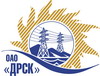 Открытое акционерное общество«Дальневосточная распределительная сетевая  компания»Протокол заседания Закупочной комиссии по вскрытию поступивших на открытый запрос предложений конвертовг. БлаговещенскПРЕДМЕТ ЗАКУПКИ:Закупка 144 раздел 10 «Предпечатная подготовка, печать и верстка корпоративного журнала».Основание для проведения закупки (ГКПЗ и/или реквизиты решения ЦЗК): ГКПЗ 2014 г.Планируемая стоимость закупки в соответствии с ГКПЗ или решением ЦЗК: 850 000,00 руб. без учета НДСИнформация о результатах вскрытия конвертов:В адрес Организатора закупки поступили заявки на участие: 2.Вскрытие конвертов было осуществлено членами Закупочной комиссии.Дата и время начала процедуры вскрытия конвертов с заявками на участие в закупке: 10:00 (время благовещенское) 26.02.2014 г.Место проведения процедуры вскрытия: ОАО «ДРСК» г. Благовещенск, ул. Шевченко 28, каб. 244.В конвертах обнаружены заявки следующих Участников закупки:РЕШИЛИ:Утвердить протокол заседания Закупочной комиссии по вскрытию поступивших на открытый запрос предложений конвертов.Ответственный секретарь Закупочной комиссии 2 уровня	О.А. Моторина Технический секретарь Закупочной комиссии 2 уровня	Д.С. Бражников№ 139/ПР-В26.02.2014№Наименование претендента на участие в конкурсе и его адресОбщая цена заявки на участие в конкурсе (рублей без учета НДС)Условия«Предпечатная подготовка, печать и верстка корпоративного журнала»«Предпечатная подготовка, печать и верстка корпоративного журнала»«Предпечатная подготовка, печать и верстка корпоративного журнала»«Предпечатная подготовка, печать и верстка корпоративного журнала»1ООО "Амур Медиа Консалтинг" (675000, Россия, Амурская обл., г. Благовещенск, ул. Калинина, д. 10 А)820 425,00Условия оплаты: в соответствии с графиком оплаты выполнения работ (оказания услуг).  Срок выполнения: Начало – с даты заключения договора, окончание -31.12.2014.2ООО "Амурский медиа центр" (675000, Россия, Амурская обл., г. Благовещенск, ул. Калинина, д. 10 А)850 000,00Условия оплаты: в соответствии с графиком оплаты выполнения работ (оказания услуг). Срок выполнения: Начало – с даты заключения договора, окончание - 31.12.2014. Настоящее предложение имеет правовой статус оферты и действует до 01.05.2014 г.